解答例解答例解答例解説解説１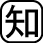 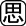 ⑴　白くにごる⑵　変化しない⑶　呼吸１・A植物は，暗い所では光合成は行わず，呼吸のみ行うので，袋内の二酸化炭素が増える。よって，石灰水に通すと白くにごる。・袋B袋Bには空気のみが入っているため，袋内の気体の成分に変化はない。よって石灰水を通しても何も変化しない。・本問題のように，ある1つの条件以外は同じ条件にして行う実験を対照実験という。２アとウを比べると，光合成には日光が必要であることがわかるアとイを比べると，光合成には葉緑体が必要であることがわかる２・光合成には，葉緑体，光，水，二酸化炭素が必要である。・本問題では水，二酸化炭素に関する条件は同じで，葉緑体，光に関する条件をする。３光合成がよくできるように，光がどの葉にも当たるようなつくりになっているから３光合成がよくできるように，光ができるだけ多く葉（葉緑体）に当たった方がよい。【参考：葉のつき方】　のふしに2枚の葉が向き合ってついている。　茎のふしに1枚の葉がいちがいについている。　茎のふしに3枚以上の葉がついている。